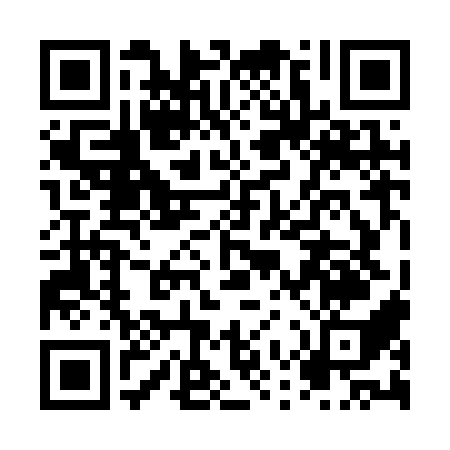 Prayer times for Aukstupenai, LithuaniaWed 1 May 2024 - Fri 31 May 2024High Latitude Method: Angle Based RulePrayer Calculation Method: Muslim World LeagueAsar Calculation Method: HanafiPrayer times provided by https://www.salahtimes.comDateDayFajrSunriseDhuhrAsrMaghribIsha1Wed3:015:361:176:298:5911:262Thu3:005:341:176:319:0111:273Fri2:595:311:176:329:0311:274Sat2:585:291:176:339:0511:285Sun2:575:271:176:349:0711:296Mon2:565:251:176:359:0911:307Tue2:555:231:176:369:1111:318Wed2:555:211:176:389:1311:319Thu2:545:191:176:399:1511:3210Fri2:535:171:166:409:1711:3311Sat2:525:151:166:419:1911:3412Sun2:515:131:166:429:2111:3513Mon2:515:111:166:439:2311:3514Tue2:505:091:166:449:2511:3615Wed2:495:071:166:459:2711:3716Thu2:485:051:166:469:2811:3817Fri2:485:041:166:479:3011:3918Sat2:475:021:176:489:3211:3919Sun2:465:001:176:499:3411:4020Mon2:464:591:176:509:3511:4121Tue2:454:571:176:519:3711:4222Wed2:454:561:176:529:3911:4323Thu2:444:541:176:539:4111:4324Fri2:434:531:176:549:4211:4425Sat2:434:511:176:559:4411:4526Sun2:424:501:176:569:4511:4627Mon2:424:481:176:579:4711:4628Tue2:424:471:176:589:4811:4729Wed2:414:461:186:589:5011:4830Thu2:414:451:186:599:5111:4831Fri2:404:441:187:009:5311:49